Approved by the order of the Chairman of  "Azerbaijan Caspian Shipping Closed Joint Stock Company   dated 1st of December 2016 No. 216.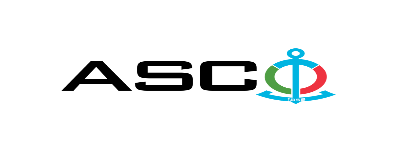 AZERBAIJAN CASPIAN SHIPPING CLOSED JOINT STOCK COMPANY IS ANNOUNCING OPEN BIDDING FOR THE PROCUREMENT OF BATHROOM FIXTURES REQUIRED FOR STRUCTURAL DEPARTMENTSB I D D I N G No. AM156/2022(On the participant`s letter head)APPLICATION FOR PARTICIPATION IN THE OPEN BIDDING___________ city                                                                          “__”_______20____________№           							                                                                                          To the attention of the Chairman of ASCO Procurement CommitteeMr Jabrail Mahmudlu We, hereby confirm the intention of [ to state full name of the participant ] to participate  in the open bidding No.  [ bidding No. shall be inserted by participant ] announced by ASCO in respect of procurement of "__________________" .Moreover, we confirm that no winding - up or bankruptcy proceeding is being performed or there is no circumstance of cessation of activities or any other circumstance that may impede participation of [ to state full name of the participant ]  in the stated bidding. In addition, we warrant that [ to state full name of the participant ] is not an affiliate of ASCO.Below mentioned contact details are available to respond to any question that may emerge in relation to the documents submitted and other issues : Contact person in charge :  Position of the contact person  : Telephone No. : E-mail:  Attachment : Original of the bank evidence as  a proof of payment of participation fee  – __ page(s).________________________________                                   _______________________(initials of the authorized person)                                                                                                        (signature of the authorized person)_________________________________                                                   (position of the authorized person)                                                STAMP HERELIST OF THE GOODS:For technical questions please contact :Head of Procurement Service of MTFTel: +994506754745E-mail:  Rasim.Mursalov@asco.azFor technical questions please contact :Head of Procurement Service of CSOFTel: +994502921232E-mail:Mahir.isayev@asco.azHead of Procurement Department of Bibiheybat Ship Repair YardTel: +994502207820E-mail:Qulu.Quliyev@asco.azPayment condition is accepted only on actual basis and other type offers will beDue diligence shall be performed in accordance with the Procurement Guidelines of ASCO prior to the conclusion of the purchase agreement with the winner of the bidding.      The company shall enter through this link http: //asco.az/sirket/satinalmalar/podratcilarin-elektron-muraciet-formasi// to complete the special form or submit the following documents:Articles of Association of the company (all amendments and changes including)An extract from state registry of commercial legal entities  (such extract to be issued not later than last 1 month)Information on the founder in case if the founder of the company is a legal entityCertificate of Tax Payer`s Identification Number Audited accounting balance sheet or tax declaration  (depending on the taxation system) / reference issued by taxation bodies on non-existence of debts for tax Identification card of the legal representative Licenses necessary for provision of the relevant services / works  (if any)No agreement of purchase shall be concluded with the company which did not present the above-mentioned documents or failed to be assessed positively as a result of the due diligence performed and shall be excluded from the bidding ! Submission documentation required for participation in the bidding :Application for participation in the bidding (template has been attached hereto) ;Bank evidence as a proof of participation fee ;Bidding offer : Bank document confirming financial condition of the consignor within the last year (or within the period of operation if less than one year) ;Statement issued by the relevant tax authorities on the absence of expired commitments associated with taxes and other compulsory payments and failure of obligations set forth in the Tax Code of the Republic of Azerbaijan for the last one year (excluding the period of suspension).At the initial stage, application for participation in the bidding ( signed and stamped ) and bank evidence proving payment of participation fee (excluding bidding offer) shall be submitted in English, Russian or in Azerbaijani to the official address of Azerbaijan Caspian Shipping CJSC (hereinafter referred to as "ASCO" or "Procuring Organization") through email address of contact person in charge by 17.00 (Baku time) on september 15, 2022. Whereas, other necessary documents shall be submitted as enclosed in the bidding offer envelope.    Description (list) of goods, works or services has been attached hereto. The participation fee and Collection of General Terms and Conditions:Any participant (bidder), who desires to participate in the bidding, shall pay for participation fee stated below (the payment order shall necessarily state the name of the organization holding open bidding and the subject of the bidding) and shall submit the evidence as a proof of payment to ASCO not later than the date stipulated in section one. All participants (bidders), who have fulfilled these requirements, may obtain General Terms and Conditions relating to the procurement subject from contact person in charge by the date envisaged in section IV of this announcement at any time from 09.00 till 18.00 in any business day of a week. Participation fee amount (VAT exclusive): 150 Azn.The participation fee may be paid in AZN or  equivalent amount thereof in USD or EURO.   Account No. :Except for circumstances where the bidding is cancelled by ASCO, participation fee shall in no case be refunded ! Security for a bidding offer : The bank guarantee is required in the amount of at least  1 (one) % of the bidding offer price. A bank guarantee sample shall be specified in the General Terms and Conditions. Bank guarantees shall be submitted as enclosed in the bidding offer envelope along with the bidding offer.  Otherwise, the Purchasing Organization shall reserve the right to reject such offer. The financial institution that issued the guarantee should be acknowledged in the Republic of Azerbaijan and / or international financial transactions. The purchasing organization shall reserve the right not to accept and reject any unreliable bank guarantee.Persons wishing to participate in the bidding and intending  to submit another type of warranty (letter of credit, securities, transfer of funds to the special banking account set forth by the Procuring Organization in the bidding documents, deposit and other financial assets) shall request and obtain a consent from ASCO through the contact person reflected in the announcement on the acceptability of such type of warranty.   Contract performance bond is required in the amount of 5 (five) % of the purchase price.For the current procurement operation, the Procuring Organization is expected to make payment only after the goods have been delivered to the warehouse, no advance payment has been intended. Contract Performance Term  : The goods will be purchased on an as needed basis.  It is required that the contract of purchase be fulfilled within 5 (five) calendar days upon receipt of the formal order (request) placed by ASCO.Final deadline date and time for submission of the bidding offer :All participants, which have submitted their application for participation in the bidding and bank evidence as a proof of payment of participation fee by the date and time stipulated in section one, and shall submit their bidding offer (one original and two copies) enclosed in sealed envelope to ASCO by 17.00 Baku time on September 22, 2022.All bidding offer envelopes submitted after above-mentioned date and time shall be returned unopened. Address of the procuring company :The Azerbaijan Republic, Baku city, AZ1029 (postcode), 2 Neftchilar Avenue, Procurement Committee of ASCO. Contact person in charge:Rahim AbbasovProcurement specialist at the Procurement Department of ASCOTelephone No. : +99450 2740277Email address: rahim.abbasov@asco.az, tender@asco.azZaur Salamov Procurement specialist at the Procurement Department of ASCOTelephone No.: +99455 817 08 12E-mail: zaur.salamov@asco.azContact person on legal issues :Landline No.: +994 12 4043700 (ext: 1262)Email address: tender@asco.azDate and time assigned for the opening of bidding offer envelopes:Opening of the envelopes shall take place on September 23, 2022 at 15.00 Baku time in the address stated in section V of the announcement.  Persons wishing to participate in the opening of the envelopes shall submit a document confirming their permission to participate (the relevant power of attorney from the participating legal entity or natural person) and the ID card at least half an hour before the commencement of the bidding.Information  on the winner of the bidding :Information on the winner of the bidding will be posted in the "Announcements" section of the ASCO official website.№Nomination of area / Nomination of materialUnit of measurementQuantityCertification requirement№Nomination of area / Nomination of materialUnit of measurementQuantityCertification requirement1Pedestal washbasin (tulip shaped) 400 - 500 х 300 х 135 х 180 ГОСТ 30493-2017 set60Quality and conformity certificate2Pedestal washbasin (tulip shaped) 550 х 420 х 135 х 180 ГОСТ 30493-2017 set177Quality and conformity certificate3Pedestal washbasin (tulip shaped) 550 х 420 х 135 х 180 ГОСТ 30493-2017 set25Quality and conformity certificate4Pedestal washbasin (tulip shaped) 650 х 455 х 150 х 180 - 200 ГОСТ 30493-2017 set15Quality and conformity certificate5Pedestal washbasin (tulip shaped) 700 х 600 х 150 х 180 - 200 ГОСТ 30493-2017 set13Quality and conformity certificate6Pedestal washbasin (tulip shaped) 700 х 600 х 150 х 180 - 200 ГОСТ 30493-2017 set10Quality and conformity certificate7Washbasin 450 x 560 x 200 mm ГОСТ 30493-2017pcs209Quality and conformity certificate8Toilet bowl (euro) 60,5 * 34 - 36 * 37 - 40 cm (L x B x H) (with tank) УнТКф ГОСТ 30493-2017  set94Quality and conformity certificate9Toilet bowl (euro) 60,5 * 34 - 36 * 37 - 40 cm (L x B x H) (with tank) УнТКф ГОСТ 30493-2017 set78Quality and conformity certificate10Asia type toilet bowlpcs147Quality and conformity certificate11Tap mixer  См - УмДЦБА ГОСТ 25809-96pcs955Quality and conformity certificate12Tap mixer См - УмОЦБА ГОСТ 25809-96pcs525Quality and conformity certificate13Tap mixer См - МОЦБА ГОСТ 25809-96pcs1610Quality and conformity certificate14Tap mixer См - ДшДРНШл ГОСТ 25809-96pcs440Quality and conformity certificate15Mixer tap with a hose (wall mounted for hygienic shower) L-1,5 mpcs1045Quality and conformity certificate16Mixer tap for shower (equipped with shower)  См - ВУДРНШлА-15  ГОСТ 25809-96pcs2330Quality and conformity certificate17Partitioned radiator Section number =10 h = 500 (577) mm with acessoriespcs70Quality and conformity certificate18Partitioned radiator Section number =8 h = 500 (577) mm with acessoriespcs30Quality and conformity certificate19Washbasin siphon СTУв ГОСТ 23289-94 (bowl free)pcs1578Quality and conformity certificate20Washbasin siphon СБУв ГОСТ 23289-94pcs688Quality and conformity certificate21Bathtub siphon СВПГ  ГОСТ 23289-94pcs20Quality and conformity certificate22Toilet bowl siphon  (corrugated) L = 50 cm ; 11 x 12 cm ГОСТ 30493-2017pcs240Quality and conformity certificate23S-Bend for "Asia Type" toilet bowl pcs151Quality and conformity certificate24Connecting water hose  L = 60 cm  (with  screw nut on both ends) ГОСТ 52209-2004pcs1305Quality and conformity certificate25Mixer tap hose  L = 60 cm ГОСТ 52209-2004pcs1260Quality and conformity certificate26Mixer tap hose  L = 40 cm ГОСТ 52209-2004pcs300Quality and conformity certificate27Mixer tap hose  L - 45 cm (with screw nut on both ends) ГОСТ 52209-2004pcs425Quality and conformity certificate28Tap -  Du 15 ГОСТ 34473-2018pcs1820Quality and conformity certificate29Toilet bowl lid ГОСТ 30493-2017pcs366Quality and conformity certificate30Toilet bowl flush system 1/2"pcs333Quality and conformity certificate31Toilet bowl flush system (Asia type) ГОСТ 21485-2016pcs206Quality and conformity certificate32Toilet bowl flush system (Asia type) 430 х 220 х 285 mmset185Quality and conformity certificate33Shower with hose L=150 cmset855Quality and conformity certificate34Heart wheel for mixer tap 60 mm ; 3/4 "x 1/2"(latten brass)pcs80Quality and conformity certificate35Water tank for (europe type) toilet bowl  ГОСТ  21485-2016pcs15Quality and conformity certificate36Toilet bowl vacuum system pcs10Quality and conformity certificate37Washbasin (kitchen) 50 x 50 Stainless Steelpcs40Quality and conformity certificate38Toilet bowl water flush mechanism (bottom mounted)  ГОСТ 21485-2016pcs12Quality and conformity certificate39Toilet bowl water flush mechanism (side mounted)  ГОСТ 21485-2016pcs12Quality and conformity certificate40Bronze adapting pipe  internal thread Ø 20 mm, external thread  Ø 15 mm ГОСТ 52154pcs60Quality and conformity certificate41Valve for radiator Ø15 mm Г-shaped ГОСТ 10944-97pcs40Quality and conformity certificate42Valve for radiator Ø15 mm straight ГОСТ 10944-97pcs10Quality and conformity certificate